HER ÇOCUK ÖZELDİR AİLE EĞİTİMLERİ FORMUOturum1KonuSAVUNUCULUK – STRATEJİK DAVALAMASunumu Yapan UzmanAV. JÜLİDE KELEŞ YARIŞANSunum YeriBeyaz İnci Diş Hastanesi Kafeterya KatıTarih/ Süresi19/02/2016   -   19.30-22.00AmacıHak temelli çalışan sivil toplum örgütlerinde savunuculuk çalışmaları ve hak ihlalleri tespitlerinde stratejik davalama yöntemi hakkında bilgilendirme.Alt Hedefler- Veri toplamanın savunuculuk stratejisi ile bağlantısı hakkında bilgilendirme.-Çocuk ile temas halinde bulunan yetişkinlerin Çocuk Haklar Sözleşmesi ile ilgili bilgilenmesinin önemi.-İnsan hakları uluslararası sözleşmelerinin ulusal mevzuattaki yeri hakkında genel bilgilenme sağlanması.-Yerleşmiş uygulama ve geleneklerde, hak temelli uluslararası sözleşmeler ışığında, yeni bakış açıları oluşturarak değişim sağlanması.-Savunuculuk çalışmalarında bireysel bilgilenmenin ve farkındalığın önemi.-Sivil toplum çalışmalarında, korunma ihtiyacı içindeki çocuğun sorunlarının tespiti ve çözüm yollar üretilmesinde, karar alıcı mekanizmalara ulaşımın ve ulusal –uluslararası yasal yollara başvuru yolları, stratejik davanın önemi.-Edinilen bilgileri, oluşturulan destek ağlarını kullanarak veri oluşturma  ve politika değişikliği sağlama amacına ulaşmak.İçeriği-Sivil toplum örgütlenmeleri ve savunuculuk hakkında bilgilendirme yapılmıştır. Savunuculuk türleri, yöntemleri, dezavantajlı gurupların ve sorunlarının tespitine yönelik algı/bakış açısı sunumun içeriğini oluşturmaktadır. -Hak ihlaline maruz kalan, ancak güçsüz ve yalnız olması nedeni ile sesini duyuramayan korunma ihtiyacı içindeki çocuklara ilişkin, koruyucu aile derneğinin kurumsal kapasitesi ile ilgili düşünme pratiği ele alınmıştır. İnsan hakları ihlalleri ile ilgili tespitlerin yapılmasını engelleyen, yerleşmiş toplumsal ön kabuller ve ayrımcılık uygulamalarına örnekler verilmiştir.- Bireysel hak ihlalinden yola çıkılarak, toplumsal sonuç doğuran ve mevzuattaki bir boşluğu, yanlış uygulamayı, sözleşmelere aykırılığı veya genelleşmiş hak ihlali uygulamasını ortaya çıkarmayı, hukuk sisteminde görünür kılmayı amaçlayan Stratejik Davalama hakkında bilgilendirme yapılmıştır. -Çocuk hakları sözleşmesine ve uluslararası hak temelli yasalara ulusal mevzuatın uygunluğu konusu Anayasa 90. Madde kapsamında değerlendirilmiş, başvuru yolları hakkında bilgilendirme yapılmıştır.Katılımcılara Verilen Eğitim MateryaliMateryal kullanılmamıştır.Kaynaklar- Çocuk Hakları Sözleşmesi- Ulusal mevzuat- İstanbul Bilgi Üniversitesi – SAVUNUCULUK VE POLİTİKALARI ETKİLEME (1. Baskı, Ocak 2010)- Uluslararası Çocuk Merkezi –ÇAÇAV Stratejik Davalama Eğitmen Eğitimi Bilgi KitleriOdak Grup Tartışması için Koruyucu Ailelere Yöneltilen Sorular(En az 3 soru)Soru 1Yakın tarihimizde toplumsal kabul görmüş olan, zenci bireylerin insan haklarına sahip olmadığının kabul edilmiş olması ile ilgili ne düşünüyorsunuz?Soru 2Toplumsal ve bireysel önyargılar insan hakları ihlallerini farketmemizi engelleyebilir mi?Soru 3Kurumsal mücadele alanı sağlayan sivil toplum örgütleri üyelerinden gelen hak ihlali verilerini kullanarak savunuculuk ve davalama çalışması yapabilir mi? Eğitimin Değerlendirilmesi (sunum bitiminde)İnsan haklarının istisnasız tüm insanlar için geçerliliğinin içselleştirilmesi için bu konuda bilgilenme çalışmaları sürdürülmelidir. Değişim dönemlerinde, ayrımcı uygulamaların gözden kaçmaması için önyargılar üzerine tartışma ve düşünme ortamları oluşturulmasının önemi ve baskın uygulamaların temel haklar üzerinden değerlendirilmesinin sağlanması konusunda eğitim amacına ulaşmıştır. Katılımcılar ilgili ve koruyucu aile tecrübeleri ile çocuk haklarına duyarlı bireylerdir.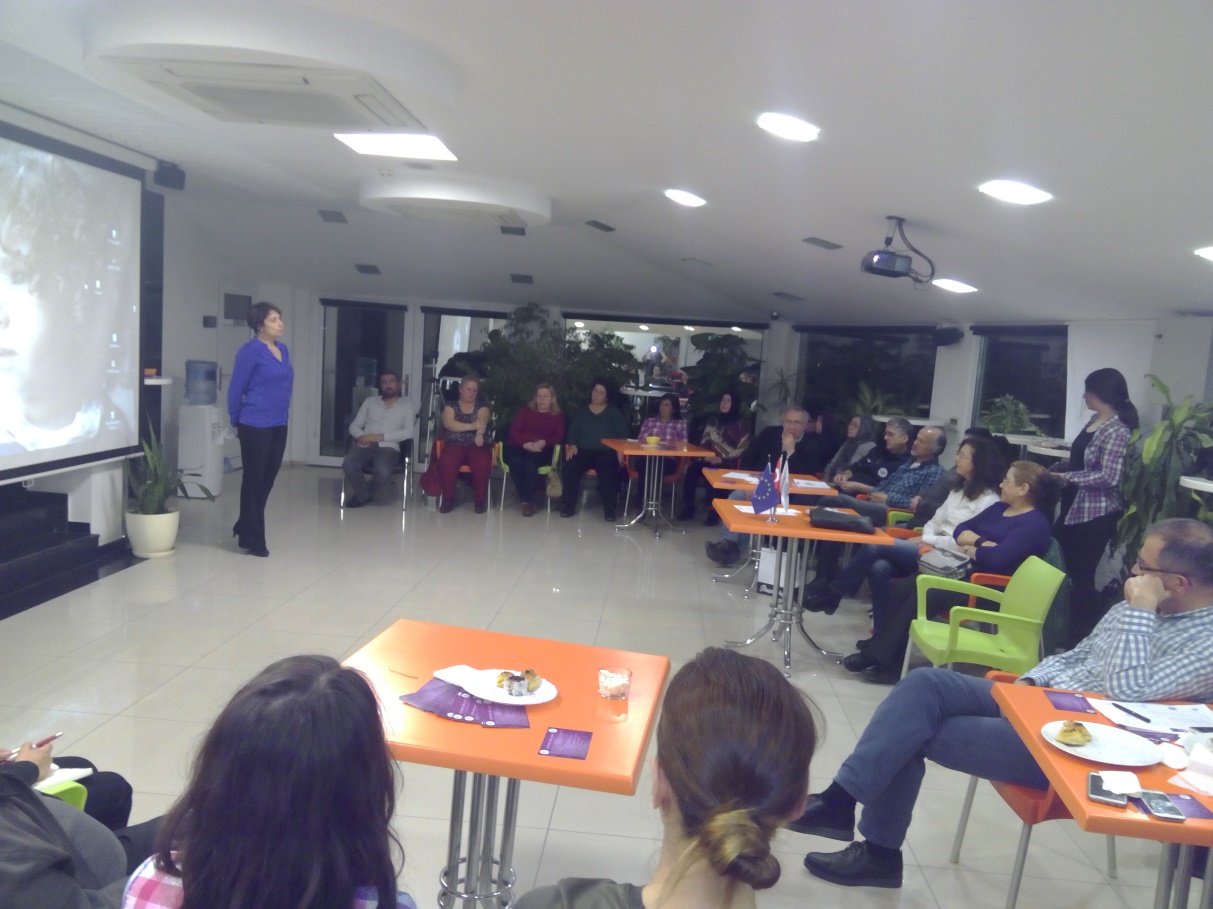 